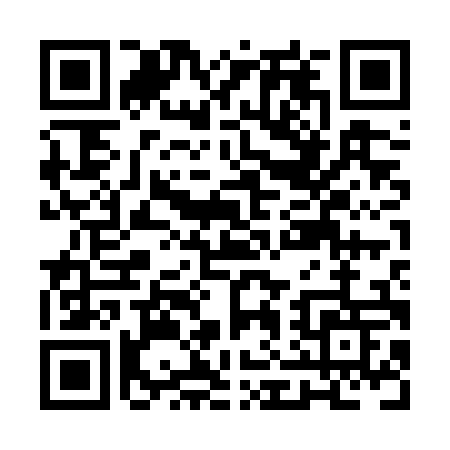 Prayer times for Wikwemikonsing, Ontario, CanadaMon 1 Jul 2024 - Wed 31 Jul 2024High Latitude Method: Angle Based RulePrayer Calculation Method: Islamic Society of North AmericaAsar Calculation Method: HanafiPrayer times provided by https://www.salahtimes.comDateDayFajrSunriseDhuhrAsrMaghribIsha1Mon3:425:411:316:549:2011:192Tue3:435:421:316:549:2011:183Wed3:445:431:316:549:1911:174Thu3:465:431:316:549:1911:175Fri3:475:441:316:549:1911:166Sat3:485:451:326:549:1811:157Sun3:495:461:326:549:1811:148Mon3:505:461:326:539:1711:139Tue3:525:471:326:539:1711:1210Wed3:535:481:326:539:1611:1111Thu3:545:491:326:539:1611:1012Fri3:565:501:326:529:1511:0813Sat3:575:511:336:529:1411:0714Sun3:595:511:336:529:1411:0615Mon4:005:521:336:519:1311:0516Tue4:025:531:336:519:1211:0317Wed4:035:541:336:519:1111:0218Thu4:055:551:336:509:1011:0019Fri4:075:561:336:509:0910:5920Sat4:085:571:336:499:0810:5721Sun4:105:581:336:499:0710:5622Mon4:125:591:336:489:0610:5423Tue4:136:011:336:489:0510:5224Wed4:156:021:336:479:0410:5125Thu4:176:031:336:469:0310:4926Fri4:196:041:336:469:0210:4727Sat4:206:051:336:459:0110:4528Sun4:226:061:336:449:0010:4329Mon4:246:071:336:438:5910:4230Tue4:266:081:336:438:5710:4031Wed4:276:101:336:428:5610:38